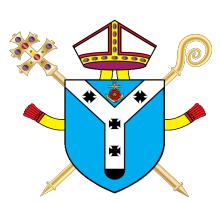 Archdiocese of Liverpool Catholic Schools and Colleges Foundation Governor Application FormPart 1 – Questions about youYour Personal DetailsFamily Name:Forename(s):Previous Name:Marital Status:Date of Birth:Address:Telephone:Email:Your EmploymentIf appropriate, please enter the details of your current or most recent employer, with start and end dates.Professional/Academic QualificationsPlease enter the details of any professional and/or academic qualifications which may be relevant to this appointment.Part 2 – Diocesan CriteriaIf you have answered “no” to any of the questions above, please explain why you should be considered for appointment. (Applications may be considered in exceptional circumstances).Part 3 – Commitment to Catholic LifePlease provide information on your skills and experiences which you consider may be of benefit to the governing body of a Catholic school.Please list the particular schools or geographical area within which you would be prepared to consider appointment.Please list any particular phase or aspect of education which interests you.Part 4 – DeclarationI (enter your full name)*am a practising Catholic;*am a Catholic priest/deacon in the Archdiocese of Liverpool (*delete as applicable)I wish to offer to serve the Archdiocese of Liverpool as a foundation governor. I have read and understood the criteria for appointment and, to the best of my knowledge am eligible for appointment.In offering to serve as a foundation governor in the Archdiocese of Liverpool, I undertake that I will serve the Archbishop faithfully. If appointed, I declare that I will be able and willing to give appropriate priority to my duties as a governor and will undertake to discharge those duties with due care and diligence.I will undertake:To preserve and develop the Catholic character of the school or college to which I am appointed;To ensure that the school is conducted in accordance with its trust deed, whichincludes the provisions of: o Canon law;o  The  Curriculum  Directory  and  Bishops’  statements  on  religiouseducation; ando  Any Archdiocesan directives relating to schools/colleges;To conduct the school in accordance with its Instrument of Government or Articles of Association and in particular its ethos statement;To become familiar with, to support and implement the policies and procedures of the Archdiocese including the Archbishop’s policies on education, including religious education, and the directives issued by the Bishops collectively, specifically theBishops’ Memorandum on the Appointment of Teachers in Catholic Schools and to represent those policies and directives to the governing body;To consider not only the interests of the individual school, but the interests of other Catholic schools and colleges and of Catholic education throughout the diocese;To respond to the needs of the Catholic community as a whole as represented by the Archbishop;To attend an induction training course before or within six months of taking up appointment;To participate in relevant training as may be required from time to time; andIn all actions, to serve as a witness to the Catholic faith.I declare that I am not disqualified by law from appointment as a governor. I confirm that I agree to a DBS check being made on me or any subsequent checks that may be required by law or good practice. I understand that any refusal to do so will result in the termination of any appointment. I consent to the information given on this form and other information collected with it being held and processed by the Archdiocese of Liverpool including thesharing of data with third parties where required, in accordance with Archdiocesan policy .I undertake that I shall tender my resignation as a foundation governor if my circumstances change so as to contravene the expectations of the Archbishop at any time during the tenure of office or if, in the opinion of the Episcopal Vicar my resignation would be in the best interests of Catholic education.I understand and accept that the appointment and removal of foundation governors is at the absolute discretion of the Episcopal Vicar and that, because of the nature of the decision-making process, he will not normally be able to engage in any discussion or correspondence with me and/or any third party where my nomination does not result in my appointment.Signed……………………………………………………………..Dated……………………………………………………………..Part 5 – RefereesPlease note that the referees you provide should not be related to you.Please provide details of the Parish Priest or priest of the church where you normally worship who can verify your Catholic practice:Name:	___________________________________________________________Address:	______________________________________________________________________________________________________________________Telephone:	___________________________________________________________Email:	___________________________________________________________Please provide details of a referee who can verify your skills, knowledge and experience:Name:	___________________________________________________________Address:	______________________________________________________________________________________________________________________Telephone:	___________________________________________________________Email:	___________________________________________________________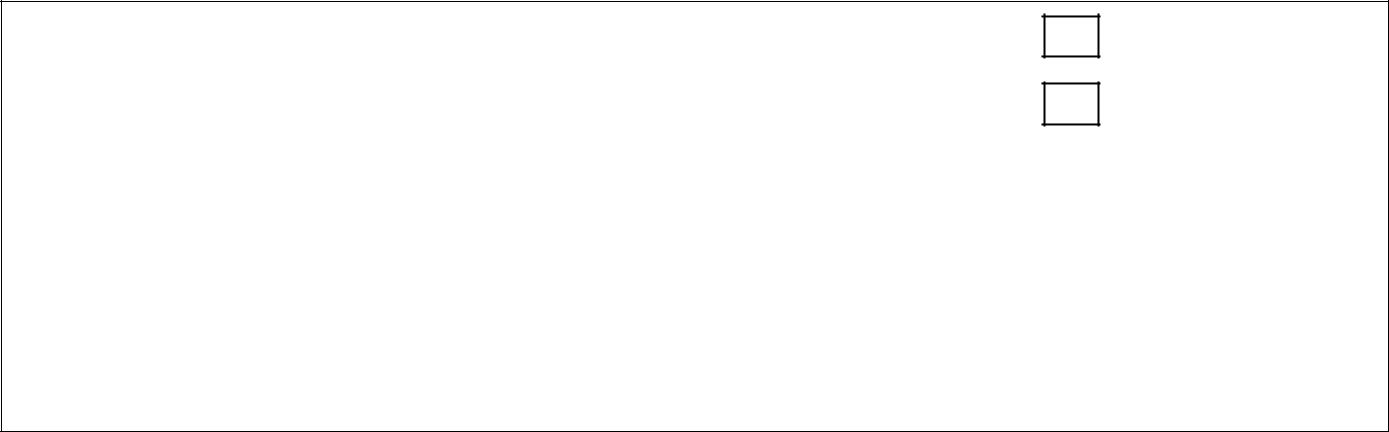 This application is approved.This application is not approved.___________________________________Rev M O’DowdEpiscopal Vicar for Schools and Colleges_____________________________ DateAre you a practising Catholic?YesNoAre you a practising Catholic?YesNoDo you meet the Archdiocesan criteria forYesNoappointment?Do you meet the general eligibility criteria?YesNoDo you meet the general eligibility criteria?YesNo